КРАЕВЕДЧЕСКИЙ МУЗЕЙ ПРИГЛАШАЕТ«Коллекций дивных караван» «Новоуральское передвижничество в Заречном»Выставка Новоуральского историко-краеведческого музея и Детской художественной школы города Новоуральска5 октября – 9 ноября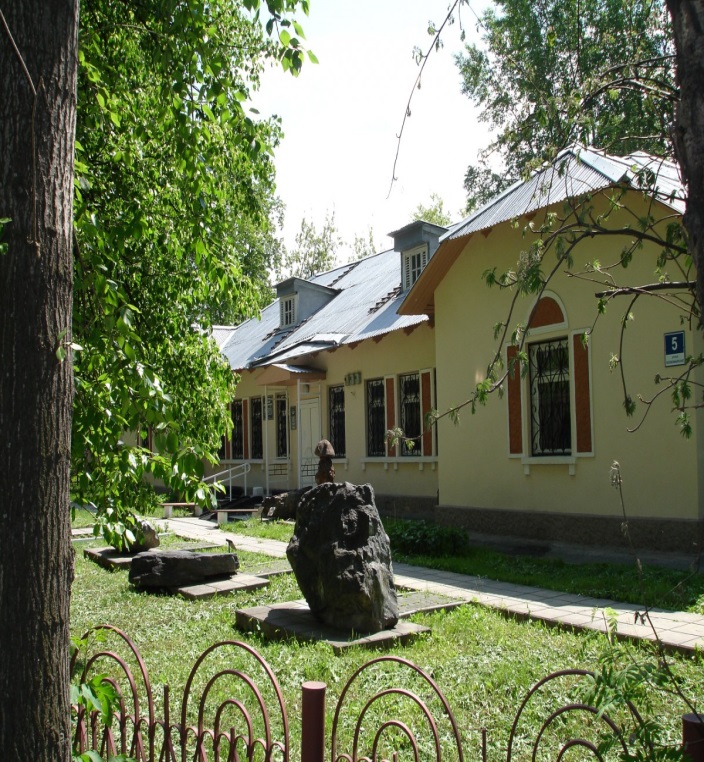 СТОИМОСТЬ:   бесплатноЗАПИСЬ НА ВЫСТАВКУ (для групп):   по тел. 7-34-07АДРЕС МУЗЕЯ:  ул.Островского, 6ВРЕМЯ РАБОТЫ МУЗЕЯ:  понедельник-пятница с 10.00 до 19.00суббота только по групповым заявкам